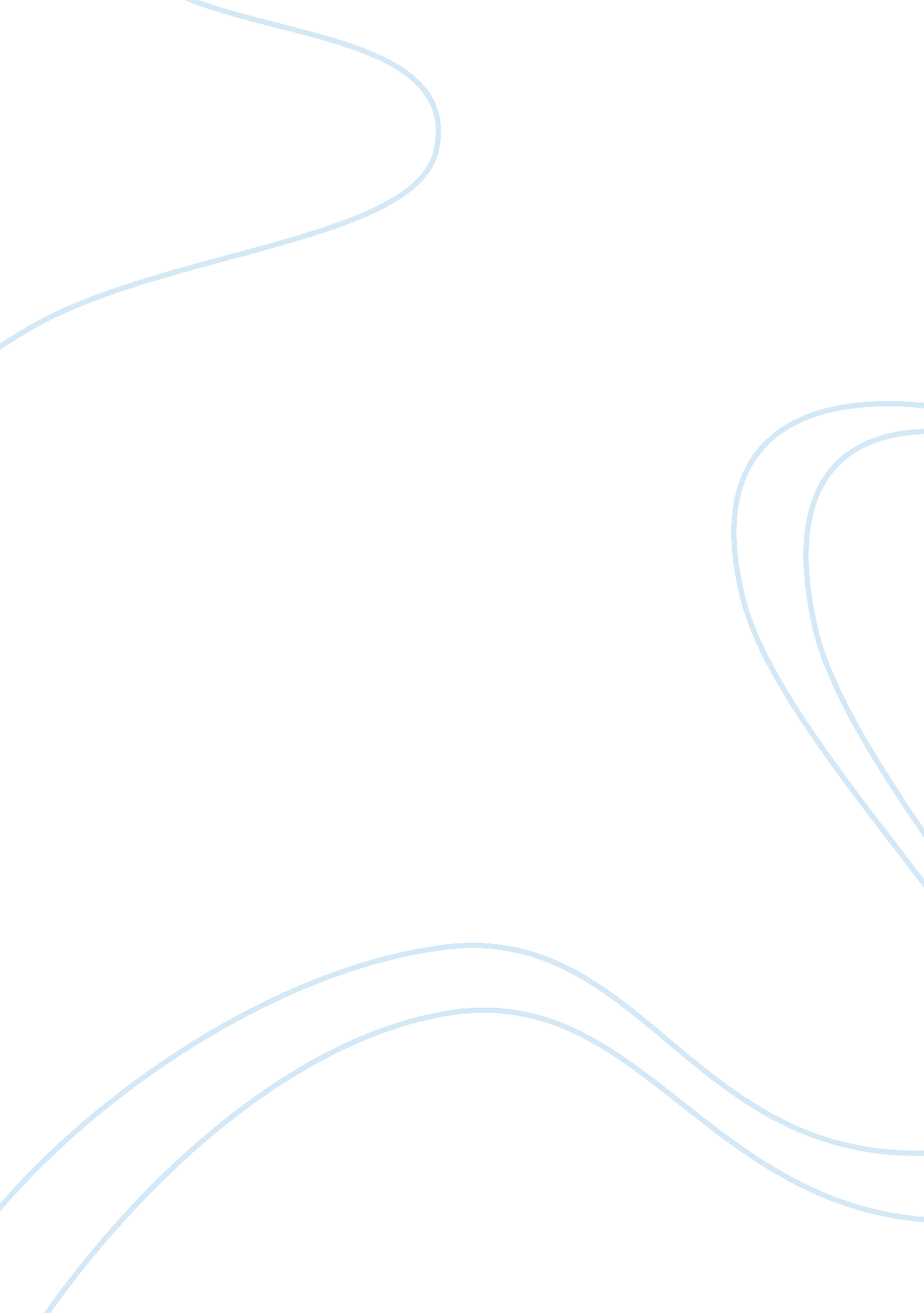 Assessment of the transformational leadership theories commerce flashcard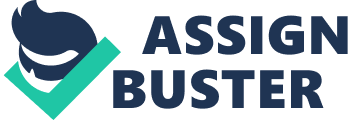 Contents Decision Bennis and Nanus, Tichy and Devanna, Kouzes and Posner forced accent on leaders who are involved in assorted alterations taking topographic point in a administration and are runing from highest place within the administration. Manner to travel is one of the most successful concerns in UK. It has many success narratives from the twenty-four hours it was started. Its leaders are a airy leader who lead the company to many organizational alterations and chief focal point was on the doing a company as more client focused company and developing the company ‘ s work force. Mark, Joe, Laizen are of position that success of a leader depends on doing a reliable on which you can swear and effectual who can act upon others and happy and concerted work force. They points Four cardinal facts, that a leader should supply workers which will fulfill them, doing them follow you and actuating them to take actions these are: – A occupation in which he or she is interested Respect A opportunity A supportive foreman, either being a job LEADERSHIP MODEL: BASIS OF POWER The five pillars was introduced by Gallic and raven which are considered as ‘ basis of power ‘ . Gallic Raven ‘ s theoretical account chiefly answers the pursuit: what is a cardinal property that administration, group or single have to act upon others ( Shannon, 1996 ) . Coercive: Power can be used in a manner that create afraidness Wages: ability to pull off and command wagess Expert: particular cognition or expertness Legitimate: Power of being a leader, his place that provide him power or right to utilize other powers Referent: Power that implies with followings and subsidiaries, in order to act upon them by wagess Among the three powers, there are two powers that are behind the success of Fashion to travel leading. Legitimate Power A individual in an single place inside the administration has right to cognize, demand and ailment against and hears that from his/her subsidiaries. It is a formal power and authorization given to Position Holder. Mark, Joe, and Raizzen used this power to the full. They use their thoughts and made people to follow them by act uponing them, discoursing the facts with their followings. They are able to take the company in really effectual mode. Expert Power It includes Influence of communicating, interpersonal accomplishment and manner, scientific cognition. expertise when is specified to a peculiar undertaking is considered as valuable. Manner to travel is established by manner journalists although holding low concern cognize how but they know really good about altering manner tendencies. LEADERSHIP MODEL: ACTION CENTERED LEADERSHIP This theoretical account is comprised of three Interlocking Activities ( Thomas 2005 ) This theoretical account has two chief powers : Timeless : Not civilization or state of affairs dependant : It is rather helpful for a leader to place which portion of the company or which member from the squad needs to be strengthened in order to accomplish its aims. This theoretical account chiefly accent on hierarchal construction of the administration and supplying same type of invention. It is seen that Fashion to travel chiefly has adopted hierarchal construction in ware house and back office maps. there are less indifferences in ideas. culture is to the full formalized and defined and have a batch of consequence on the employees and direction ‘ s leading manner. Management squad discusses the state of affairs with each other and take determinations. Workers and employees under the provided instructions. Mangers are capable plenty to manage 250 employees. Its one-year growing is 12 % that is rather fringy. 1 ( B ) IMPACTS OF LEADERSHIP STYLES ON THE ORGANISATION AND THE SUB-UNITS The traits, behavioral inclinations, and characteristic methods of a individual in a leading place are a leading manner of a individual. Rosen ( 1989 ) thinks leading manner is a typical manner of a leader that he uses in determination devising and while utilizing his authorization. Imitation OF COMPANY HEADS IDEAS BY OTHER LEADERS WITHIN ORGANISATION: -the other leaders within the organisation besides imitate the leading manner of CEO. That has changed the construction and form of the organisation. However working and leading manner of London subordinate is rather different from that of Milton Keys that gave rise to clangs and indifferences of thoughts. and that is besides ensuing in slow growing rate. Including adult male ‘ s wear and kids ‘ s wear Requirements: 1. More expertness 2. Knowing tendencies Which canbe easly done by fashinalities of company ADAPTION OF HIERARCHIAL STRUCTURE IN ORGANISATION: – organic construction uses formalized regulations and ordinances, it is decentralized in nature, shared type of determination devising in which every individual is involved and is able to portion thought, widely defined occupation responsibilities and hierarchy besides prevails side by side at lower degree. The invention is in broad mode and is able to hook with altering external environmental alterations. So it is really flexible. Company ‘ s construction is compatible plenty to alter harmonizing to its aims that is PRODUCT DIVERSIFICATION- Working overseas and working online Requirements: 1. Knowing different civilizations 2. Adopting new civilization 3. Technology cognition leader and Company can supply scientific leading accomplishments and cognition to leaders and direction every bit good EXPANDING INTO NEW MARKETS SLOW DEVELOPMENT: – with the ground to some indifference the position of the metropolis and its moneymans is that is a ground why company is non turning in fast mode and will non be able to vie with the aggressive rivals. Benign DESPOTISM MIXED MANAGERIAL STYLE: – company have 3 pull offing managers in 10 old ages. it is centralized control in manner to travel. rules are rigorous and jurisprudence and order is ever maintained 2 ( a ) Current LEADERSHIP AND MANAGERIAL REQUIREMNETS OF FASHION TO GO Current Requirements Every concern wants to successful and remains successful but the environment is excessively competitory. Most of companies are giving focal point towards schemes sing how to acquire more and more possible from human resources 1. To increase productiveness 2. Better determination devising 3. Better occupation satisfaction 4. Committedness among employees 5. Adaptable nature of employees 6. Effective communicationPeople as a beginning to competitory advantage: every concern pays most of the attending towards competitory advantage over others. So today merely because of this ground companies include in their schemes list: – EMPOWERING EMPLOYEES AND PARTICIPATIVE MANAGEMENT Employees are seen as chief pillar to large concern. Organizations prefer to give them power and duties to their staff and employees. Developing Participative direction accomplishments in leaders ; – some accomplishments are needed by employees in manner to travel to exhibit and exert participative leading decently. They must hold accomplishments like ability to decide struggle, Negotiation, flexible nature. Emotional intelligence: -very fewer leaders have capableness to possess the full control over emotional intelligence. It is a tool that is rather effectual in supplying developing leader a competitory border. It is to acknowledge our personality. To measure and happen out strengths and failings. It includes: – Self consciousness: – harmonizing to many researches today leading public presentation requires a most of the degree of emotional intelligence. And self consciousness is necessary portion for this. This can assist in determination doing more effectual Helps in acquiring more possible from providers, clients and equals Communication go more effectual Motivation: – leading and motive are to unseparatable parts. This non merely good for direction degree merely but besides among employees. This gives ability to take Capability to act upon group or squad 2 ( B ) PLAUSIBLE SCENEREO Task orientation30 % Company is now doing programs for enlargement in to the abroad markets. and for the purpose company necessitate a good leading manner. That need to co-ordinate work across continents and to accommodate and react to contrasting working and client civilizations. So task focal point is needed in great mode. And that will come with the aid of organized control. as manner to travel, have many emerging and established rivals the focal point of competitory advantage is critical necessity. Peoples participation70 % Peoples are cardinal to success. records clearly show that as benign absolutism assorted with occasional chaos leading manner is adapted by company. company have hierarchal construction but as most of the companies are recognizing that hierarchal construction are no more profitable construction so companies are following flatter constructions, in which participative attack is to the full exercised. So, in future company must hold to recognize the fact that hierarchal construction Present manner Proposed Future manner The warehouse and back office maps Hierarchy Flat STRUCTURE OG WAREHOUSE AND BACK OFFICE FUNCTIONS MANAGING DIRECTOR AND WAREHOUSE MANAGERS ( can pass on with each others, can pass on with Heads MANAGING DIRECTOR ( Have right to pass on with caputs ) WAREHOUSE MANAGER ( Leads employees AND Supervisors ) SUPERVISIORS AND EMPLOYEES ( Have right to state in determination devising, can pass on with pull offing manager and warehouse directors ) Supervisor ( Lead employees ) EMPLOYEES ( merely work harmonizing to Supervisors Company is non turning at fast rate merely because of its hierarchal manner, and as the competition is raising. competitors like Luxury manner and goods shapers are come ining into online manner retailing they are more aggressive and have more organized construction. Virtual organisations are emerging and they will hold good success in future. In order to react dynamic altering environments in future more and more companies are doing ‘ virtual squads ‘ . As Fashion-to go is believing of spread outing its concern overseas set uping practical squads will be needed and it will no more support traditional leading theories and theoretical accounts So form of administration will look like SUBSIDARY 1 ( Overseas ) Working harmonizing to legitimate powers given by MANAGEMENT TEAM but besides will hold its ain managerial squad the will work harmonizing to provided waies Communicating through HEADQATERS ( LONDON ) Internet SUBSIDARY 2 ( Overseas ) WORKIN SAME AS SUBSIDARY 1 However this will necessitate rather active control and more of all time it will necessitate: – Transformational leading manner Committedness Self consciousness Knowledge and expertness Good communicating Deciding struggle ability 3 ( a ) Proposals DESIGNED TO MEET THE SPECIFIC REQUIREMENTS OF AN ORGANISATION, INDUSTRY OR SECTOR Developing Emotional Intelligence among Leaderships It is need to give focal point on country that is emotional intelligence. Leaderships in manner to travel hold rather less concern cognition. however through their advanced and airy leading manner are able plenty to turn their concern. But non for so long they can be able to lodge with these traditional thoughts they have to transform their leading manner with altering external environments. For a leader to be successful in future demand is to larn accomplishments that how he could be able to act upon people. Dubrin et Al ( 2006 ) gave some traits emotional intelligence. These are: Self-awareness – leader of must be cognizant of his emotions, his accomplishments. Self-regulation -future leader should be capable of commanding his behavior, should be patient and capable of responding harmonizing to the state of affairs. Motivation – future leader should be capable of motivate and satisfy others Empathy -he should be able to read head of others Social accomplishments – societal accomplishments are ever of import. no concern can be isolated from external environment. Leaderships must possess strength of conveying good dealingss with others Developing leaders To develop future leaders and measure them Fashion to travel demands to do a list of needed competences. As Company is be aftering to travel in to adult male ‘ s wear and kids ‘ s wear. Administration requires deriving knowledge about the market trends for that concern. for this direction demand to develop their leaders and besides employees every bit good by actuating them supplying them needed stuff and expertness. TECHNICAL KNOW HOW: – proficient know how will be the major concern with the direction and leaders of the company in hereafter. As company is be aftering for turning its concern online and in abroad market. Technology will do work no uncertainty easier as edifice a practical squad will be a good option but for working in such a dynamic environment will non be a simple undertaking. Management and leaders must hold to exhibit certain leading qualities Leadership qualities focal point Emotional intelligence To influence others forbearance To prove and reexamine undertakings Technical cognition To work in web based concern LEADERSHIP SPONSORSHIP: -Senior Executives in Fashion to travel can patronize and take part in leader development plans. They can supply panel treatments. 3 ( B ) METHODS OF LEADERSHIP DEVELOPMENT Leadership development plans are easy medium to increase the effectivity of leading in the direction every bit good as employees inside the administration Training AND Coaching: – Training and coaching workshops and classs are rather helpful in increasing competences, naming up values with true and existent values. It is rather needed in manner to travel, because growing is slow. Two chief subordinates are holding clangs and the ground is that they lack rational communicating and sense of concerted leading. Courses: classs may include technological cognition, motive classs, and self awareness plans. Corporate Universities: it is necessary to understand that people are cardinal to success and thoughts that are present in the head of employees. Company scheme is easy learned and stated with the company ‘ s schemes with the aid of corporate universities MENTORING: – being a wise man is non easy. But it is rather helpful in constructing an effectual squad. It maintains and improves leading and communicating accomplishments. Learning and learning new positions. Good medium of communicating between direction and group, squad and employees. Manner To Travel, required this development programme and besides have to include E-Learning-Commerce Training Programs ACTION LEARNING: – people learn through actions most expeditiously so larning theoretically. here individual can use what they are larning. Harmonizing to Mike Pedler ( 1991 ) , action larning utilizations undertakings as medium for larning. It has three chief parts: – Peoples who are responsible, to work out issue and take actions. Colleagues who support And undertaking that people set themselves So, it is a rather utile attack to larn and develop people. E- Learning: – company is believing of spread outing itself as inline concern therefore company requires giving its employees but besides direction besides require larning rudimentss of E commercialism. Therefore with the aid of scientific leading it can be easy done Tocopherol larning require : Patience accomplishment in leader : how to respond in speedy mode : Influence people of different civilizations : How to develop web based meetings in effectual mode : making dealing online in secure mode ; developing a company ‘ s security policy in sense to convince clients online 3 ( degree Celsius ) SELECTING AND JUSTIFYING CHOICES MADE Leadership development enterprises today provide: – Ability to look into public presentation and support public presentation checking. Answering how accomplishments can be exercised in existent universe. Motive behind the leading development is to affect action instead than of cognition. People learn more by working practically instead of theoretically, chances are provided to them in leading development plans. Development programmes are merely good when they are harmonizing to the end and aims of a concern. So that they will ensue in great impact, nevertheless some organisations give more value to events than systematic attack. I. e. giving more importance to state of affairs instead so planned development. this is holding rather better effects when alterations to do often as a consequence of external altering tendencies. So no long scenarios work in that type of status determinations is to be made in speedy mode However, manner industry alterations with seasons. That consequences in alteration in mentality of leaders. More and more invention and motive programmes are required. JUSTIYING Training AND COACHING PROGRAMMES Need for manner to travel: – Traditional administration construction will non travel long and need to supply leading instruction through which they can develop their accomplishments, place where they lack where to better. Promoting people to supply their best potency is needed because when the concern will be expanded their is will be Indifferences in thoughts Rise in clangs and struggles So need will to promote committedness and ego consciousness in them. Work as medium of communicating. when their will be workshops and seminar plans everyone will hold a platform to give their thought. From that many leaders will develop. Technological cognition will be provided inside administration so that will be harmonizing to the undertaking. JUSTIFYING DEVELOPMENT PROGRAMMES It a demand of clip tendencies are altering a t fast rate and manner industry is that sort of field where leaders have to do alterations in their on the job manner, Behaviour and tendencies as harmonizing to the altering demand. Most of the people prefer to occupy online as it is less clip consuming, recognizing this is is fantastic thought of a company to work online. Working online and web base concern is non an easy undertaking. it requires many sorts of behavioral end products and leading accomplishments ; – Business knows how that needs techniqulities of E commercialism like: – Web site planing Server establishing Expertness cognition Describing merchandises on-line Ability to convert people of different civilization Merchandise bringing policies Transaction currency policies Making privateness statements So these types of trifles can be easy taught to leaders and employees. Working abroad requires Changing harmonizing to different civilizations and done in timely development programmes can make this in easy mode. Decision No uncertainty for so long leading manner of Fashion to travel has remained same from ten old ages despite of its altering Pull offing Directors. It is because of good demand and provide control that company was made able to turn rapidly. However some struggles are haltering its growing and that can be overcome by good leading development. 